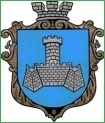 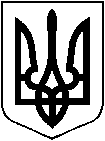 УКРАЇНАм. Хмільник Вінницької областіРОЗПОРЯДЖЕННЯМІСЬКОГО ГОЛОВИВід 29 листопада 2018р.                                                                         №450-рПро внесення змін до розпорядження міського голови від 15.11.2018р. №430-р «Про скликання та порядок підготовки54сесії міської ради 7 скликання»У зв’язку з проведенням 20 листопада 2018 року 54 та 55 позачергових сесій Хмільницької міської ради 7 скликання та 29 листопада 2018 року 56 позачергової сесії Хмільницької міської ради,керуючисьст.42,59 Закону України “Про місцеве самоврядування в Україні”:1. Внести зміни до розпорядження міського голови від 15.11.2018р. №430-р «Про скликання та порядок підготовки 54сесії міської ради 7 скликання», виклавшип.1 в наступнійредакції:«Скликати чергову 57 сесію міської ради 7 скликання 05 грудня 2018 року о 10.00 годині в залі засідань міської ради /2 поверх/»         2.Замінити в п.4 цифри та слова «26 листопада» на «30 листопада».3.Визнати таким, що втратило чинність розпорядження міського голови від 23.11.2018р. №440-р «Про внесення змін до розпорядження міського голови від 15.11.2018р. №430-р «Про скликання та порядок підготовки 54 сесії міської ради 7 скликання».4. Відділу інформаційної діяльності та комунікацій із громадськістю міської ради про місце, дату, час проведення та порядок денний сесії поінформувати населення через офіційний веб-сайт міста Хмільника, а відділу організаційно-кадрової роботи міської ради депутатів міської ради.5.Контроль за виконанням цього розпорядження залишаю за собою.Міський голова						                   С.Б. РЕДЧИКС.П. МаташО.В. ТендерисН.А. БуликоваО.О. Найчук